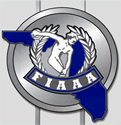 FLORIDA INTERSCHOLASTIC ATHLETIC ADMINISTRATORS ASSOCIATION5200 NW 43rd St., Suite 102-192Gainesville, FL  32606www.fiaaa.orgJerri Kelly, President	         				 Ron Balazs, Executive DirectorBOARD OF DIRECTORS – Meeting AgendaAirport Marriott, Vista Ballroom Saturday, September 17, 2016	  9:00 AM	Conference Committee Meeting				Drabczyk	10:00 AM	Committee Chairpersons Meeting 			Balazs, Kelly, Colby	10:30 AM	ALL District Directors				Balazs, Kelly, Costello, Colby	11:00 AM	Full Board – (Call to Order)				Kelly			Invocation						Wambles			Roll Call						Otero			Welcome/Opening Remarks				Kelly			Introductions						Kelly			Appointments – Approvals				Kelly				Jake von Sherrer and Steve McHale 	11:30 AM	Minutes 						Otero			Treasurer’s Report					Colby			Conference 2016 recap					Kelly			Executive Director Remarks				Balazs			NIAAA – Section 3 Meeting recap			Balazs			LTI – State Coordinator					Robinson			NIAAA Election					Robinson			Mentoring						Comeau			E-Newsletter						Rader  12:30 PM	Lunch 	    1:00 PM	Review Sunday Agenda					Kelly			Committee Approval and Locations			Kelly			(Committee Assignment – Handout)          1:15-2:00 PM 	Group I Committee Meetings				Vista A, B, C,& D          2:15-3:00 PM	Group II Committee Meetings				Vista A, B, C & D          3:15-4:00 PM	Group III Committee Meetings				Vista A & B          4:15-5:00 PM	Group IV (Special Committees)				Vista A, B & D                  5:00 PM	FIAAA Hall of Fame Committee			Drabcyzk, ChilesSunday, September 18, 2016          7:00-8:15 PM	Breakfast          	    8:00 AM	Call to Order						Kelly			Invocation						Wambles                  8:15 AM	Roll Call						Otero	  		Committee Reports					Committee Chairs			2016 Conference					Drabczyk	  10:15 AM	New Business						Kelly			Future Meeting Dates;				NIAAA Nashville, TN December 10-13, 2016							Board of Directors - January 14-15, 2017			Annual Conference - May 5-8, 2017		Adjournment